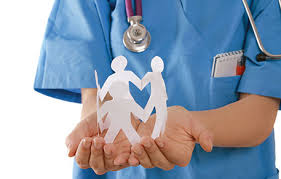 *Community medicine:The  doctor gave us am introduction to explain the outline of the next lectures,please be aware that u don't have to memories all the following info <u will later ;)>*Primary health care  (PHC):It's not first aid,  it's the basic health services that all other medical care rely on.*PHC is divided into 8 elements ,but during the lectures we will focus on main four of them:*What's PHC?*What's its importance?*Demography "references and indicators that show the health of the whole society ,like when u compare the percentage of dead people during one year and another"* What activities  we have under the umbrella of PHC?  *Notice that PHC depend on the need of the community as its priority , even though we have basic medical services, there's differences between one society and another "depending on the culture, population  and distribution ,,etc"*PHC costs  should be covered by the government "it should be affordable and reachable for the poor before the rich"*The doctor mentioned some activities:1-Health education :which is the skeleton of PHC, and it's important to avoid certain diseases by having healthy life style.2-Environmental3-Preventive medicine : like vaccinations " notice that 90% of PHC services are preventive"*Health: is the state of being well, mentally , physically , spiritually...*We have three main categories in society that we care about "considering PHC and nutrition":1-infants2-pregnant women3-elderly *diseases are in two types "considering how u get the disease":1-communicable diseases "infectious">>"e.g flue, aids"2- none communicable diseases  >>"e.g hypertension "*Jordan is considered a fast growing community , its growth rate has decreased recently , as our life expectancy increased :D Growth rate and population depend on Fertilitythe more developed the country is  >>>the less the fertility , the more life expectancy .none communicable diseases are more important , because of its mortality*the doctor also mentioned " health management"  and policies that we have that control the society "like forbidding smoking in public"*Maternal-child health "will be discussed later" is a very important category as it forms more  than 50% pf the society.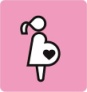 ***introduction now is done :) ***last lecture the doctor defined health, PHC , and other concepts stated by Alma-ata " Please be aware that all what she said is written in the slide and you  just have to know the main idea, you don't need to memories"*Activities under the umbrella of PHC " these were declared after defining health and PHC"1-Education:it's the first line and the skeleton of PHC activities. it helps letting people know about services , and lead them to have healthy life styles and make them use PHC services in the first place :p2-Nutrition:it's very important to have nutrition counseling in PHC clinic, since what you eat affects your health *Infant die mostly because of infectious diseases , because they have weak immune system :( and their diet help improving their immunity.*pregnant women are very sensitive to what they eatso as a rule we say: "nutrition status is related to health and immunity"3-Environmental "polluted water, air.."4-Maternal-child health:as mentioned previously they form more than 50% of the society , we use preventive medicine by giving vaccinations, counseling etc5-Drugs availability :all drugs should be available , affordable, and reachable to all kind of people.6-Health management and policies7-Prevention of locally endemic diseases:certain countries have high percentage of affected people with certain diseases " like malaria in Africa and AIDS in Europe"  so their priority should be to defend and prevent the spreading out of the disease 8-Labratory technicians 9-Having a trained well qualified staff:since PHC is the first line to interact with people , it should have highly trained medical staff .10-Refferal:in certain cases, some patients should be referred to secondary or tertiary health care .* There are some categories that are important and should have a clinic in any PHC clinic:1-Mental health: it's important to at least have one qualified physician to deal with patients with certain mental disturbance 2-Physical handicap: this category isn't well taken care of in Jordan since we have a lack of handicaps special clinics, but still it's important to have physicians to deal with such cases.3-Health and social care of elderly**The main aim and stratigy of PHC services is to reduce the mortality and morbidity of population** "in the lecture slides you will find more than one , but this is the main of them :)"**The essential 8 A's and 3 C's:regarding PHC and how Alma-ata declared it should be 8 A's:1-Appropriate: determine whether the service is at need and essential need 2-Adequacy:wether how much we have of services fulfill how much we need  3-Affordability :drugs and services should be supported by the government 4-Accessibility:PHC centers should be distributed in several places 5-Acceptability:  the services should satisfy the patient and culture wise 6-Availability7-Assesibility 8-Accountability: services should be accounted and have priority.3 C's:1-Completeness 2-Comprehenssive(شمولي):to treat all kinds of health problems , and this is what makes PHC essential.3-Continuty: the patient should follow a routine check, and visit the clinic every once and a while .**Regarding the slide in which medical approaches changed into PHC approaches , you need to know the examples and how it's been affected:E.g: treatment as a medical approach is a late stage but in PHC we have promotion to avoid getting the disease in the first place :)in medical approaches we cure the disease after getting affected but in PHC we use preventive medicine to prevent getting infected PHC team:FHSA "mentioned in the slides" stands for: Family Health Services Assistant *Doctor mentioned certain categories we don't have in Jordan "please reffer to the slides to see all other categories".*Behaviorist*Counseling worker: like in developed world they have adolisis  clinic *Administrative **Community medicine is only about what we deal with in our society, so don't be afraid of how many slides and lines we have..it's all about logic and common sense :D good luckdone by: Tala Ashour 